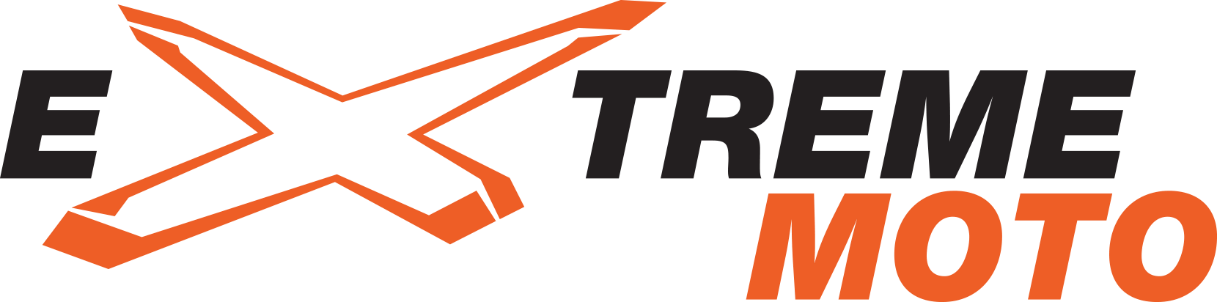 ЗАЯВКА НА ОБУЧЕНИЕ В ГОРНОЙ ШКОЛЕ SkiDooKingЗАЯВКА НА ОБУЧЕНИЕ В ГОРНОЙ ШКОЛЕ SkiDooKingЗАЯВКА НА ОБУЧЕНИЕ В ГОРНОЙ ШКОЛЕ SkiDooKingЗАЯВКА НА ОБУЧЕНИЕ В ГОРНОЙ ШКОЛЕ SkiDooKingФамилия:Фамилия:Фамилия:Фамилия:Имя:Имя:Имя:Имя:Отчество:Отчество:Отчество:Отчество:Дата рождения:Дата рождения:Дата рождения:Дата рождения:Паспортные данные:серияномеркогда выданПаспортные данные:кем выдан: кем выдан: кем выдан: Адрес регистрации:Адрес регистрации:Адрес регистрации:Адрес регистрации:Контактный телефон:Контактный телефон:Контактный телефон:Контактный телефон:E-mail:E-mail:E-mail:E-mail:Опыт обучения в "горных школах":Опыт обучения в "горных школах":Опыт обучения в "горных школах":Опыт обучения в "горных школах":Размер верхней одежды (S, M, L, XL, 2XL, 3XL):Размер верхней одежды (S, M, L, XL, 2XL, 3XL):Размер верхней одежды (S, M, L, XL, 2XL, 3XL):Размер верхней одежды (S, M, L, XL, 2XL, 3XL):Размер футболки (S, M, L, XL, 2XL, 3XL):Размер футболки (S, M, L, XL, 2XL, 3XL):Размер футболки (S, M, L, XL, 2XL, 3XL):Размер футболки (S, M, L, XL, 2XL, 3XL):